Weekly Portfolio CheckA Presentation to the Boston Investors’ Group7:00pm, February 24, 2016Howard Reisman, CEO and Co-founder Stock Roverhoward.reisman@stockrover.comPresentation GoalsDemonstrate a quick weekly check to see if anything significant has changed in any position to cause a rethink of that position. It should take on the order of 10 minutes to complete.The goal is to flag holdings where issues may be developing that require additional investigation.Three Sample Portfolios – Each of Which Runs a Different StrategyGrowth		Portfolio of 14 stocks selected for capital appreciation potentialIncome		Portfolio of 14 stocks designed for current income and growing future incomeStability	Portfolio of 4 ETFs designed to generate return with less risk (volatility)For Each Portfolio…Check overall portfolio performanceAbsolute performancePerformance vs. the market Risk adjusted performance vs. the marketReview holdings that have had most positive and most negative impacts on the overall portfolio, based on its performance and its weight in the portfolio, as these stocks are the most likely candidates for capital adjustment. Flag any concerns for additional research. Examine the capital allocation of each stock in the portfolio to ensure it is within boundsEnsure that hasn’t become a too big a part of your portfolioToo much single stock risk can be a major undoing of an otherwise solid portfolioConversely if a position is too small, consider either increasing or exitingFor Each Stock in Each Portfolio…Check each stock’s relative performance and note anything of concernUse a 1 year chart vs. its industry and vs. the S&P 500 (flatline the industry)Check each stock’s technicals via the chart and note anything of concernUse a 1 year chart with 50 and 150 day SMA technicalsCheck each stock for significant analyst estimate changesContinual revisions downward are normally not a good sign as more usually followGrowth Portfolio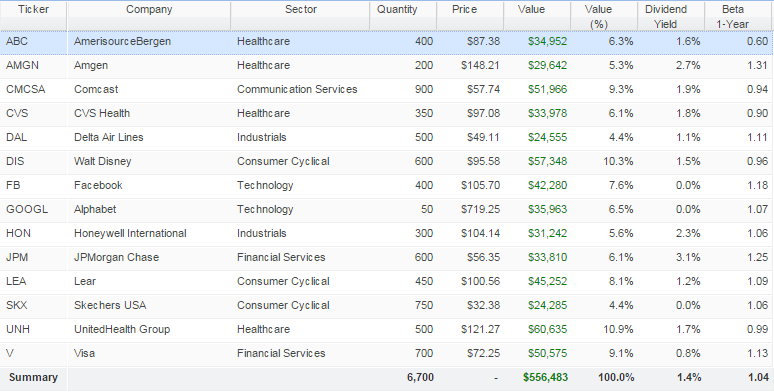 Income Portfolio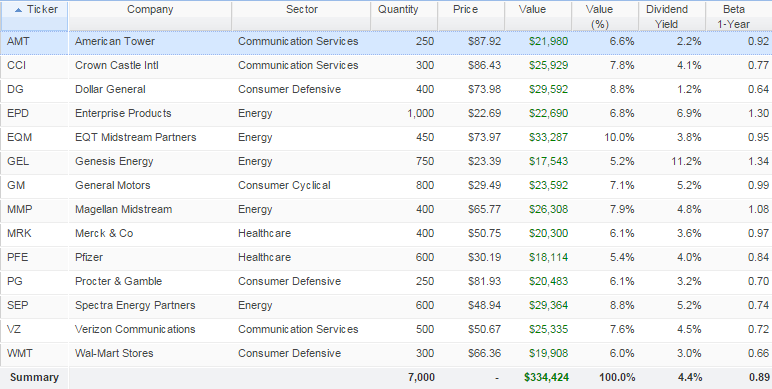 Stability Portfolio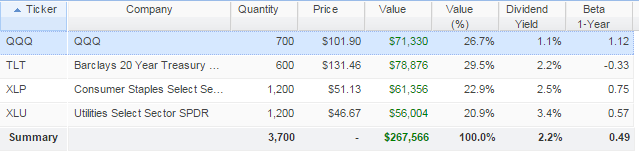 Portfolio Level ChecksOverall Portfolio Performance (3 Month Chart)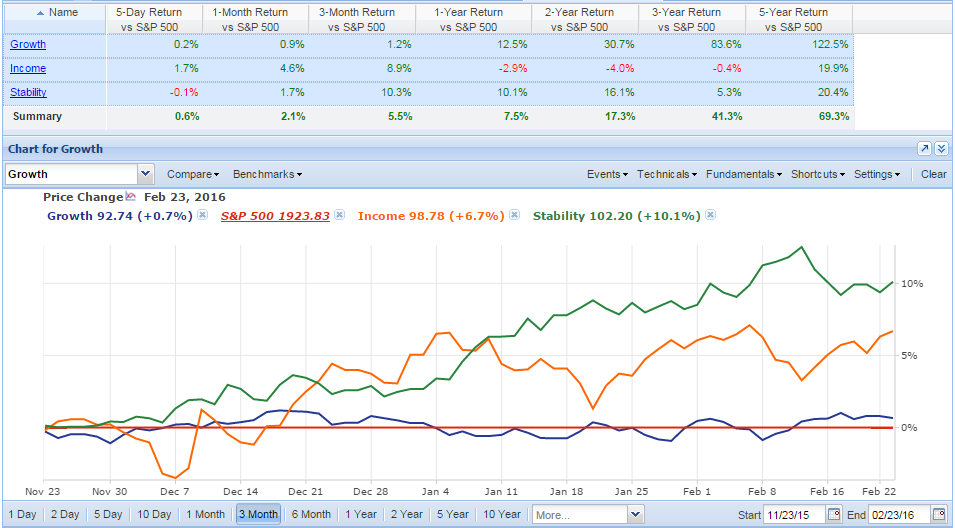 Risk Adjusted Portfolio Performance (1 Month)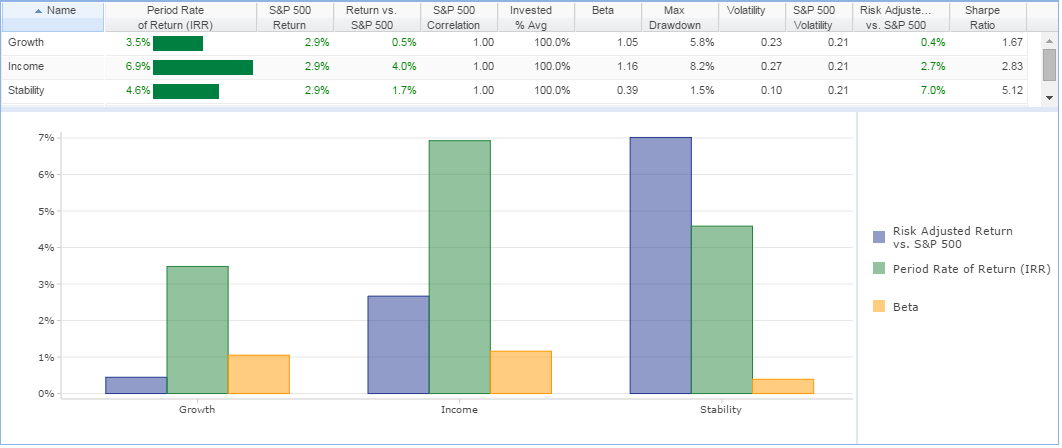 Holdings with Most Impact on Performance (1 Month) – Growth Portfolio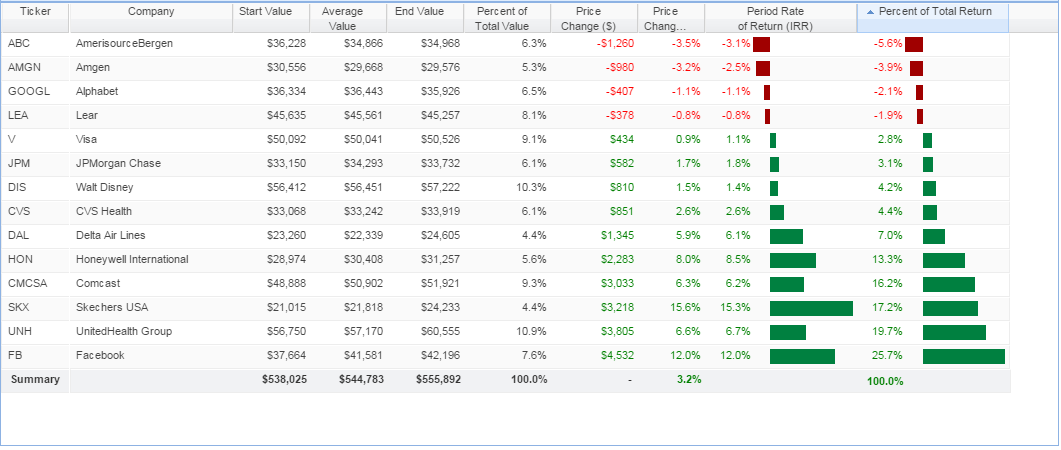 Portfolio Balance - Stock Rover Rebalancing Tool – Stability Portfolio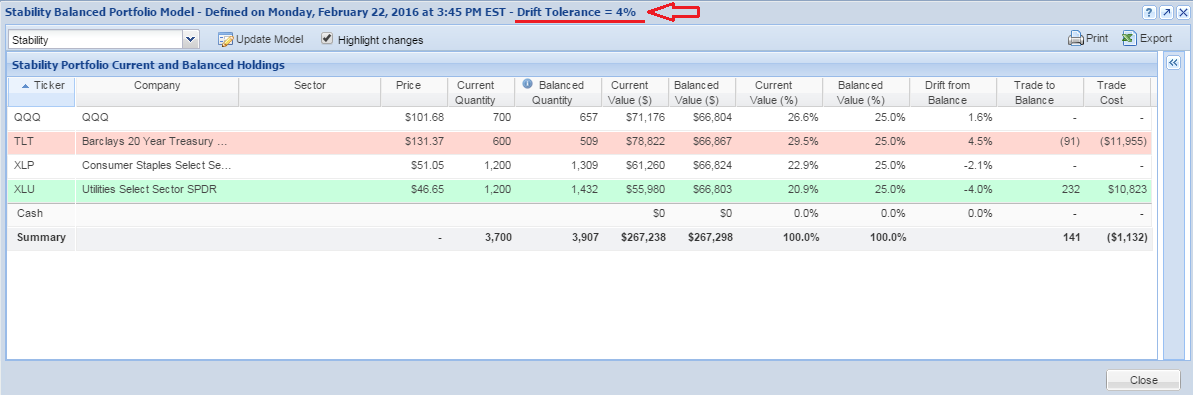 Stock Level ChecksStock Performance Relative to S&P 500 and Industry (baselined) – AmerisourceBergen (ABC)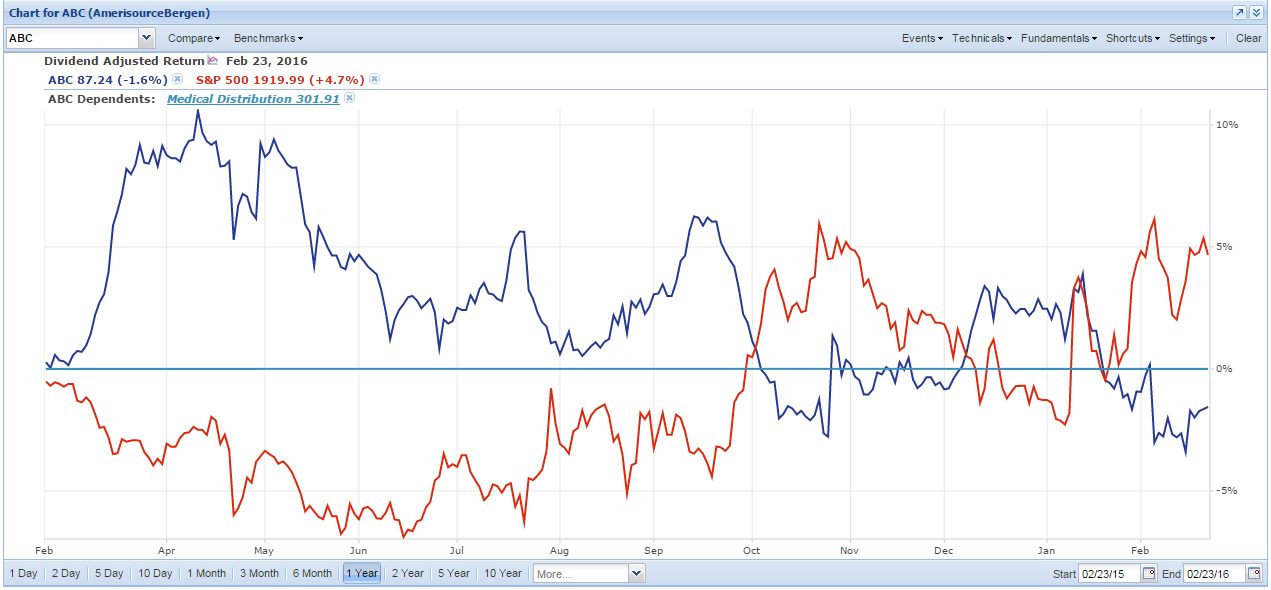 Stock Technicals with Simple Moving Average – AmerisourceBergen (ABC)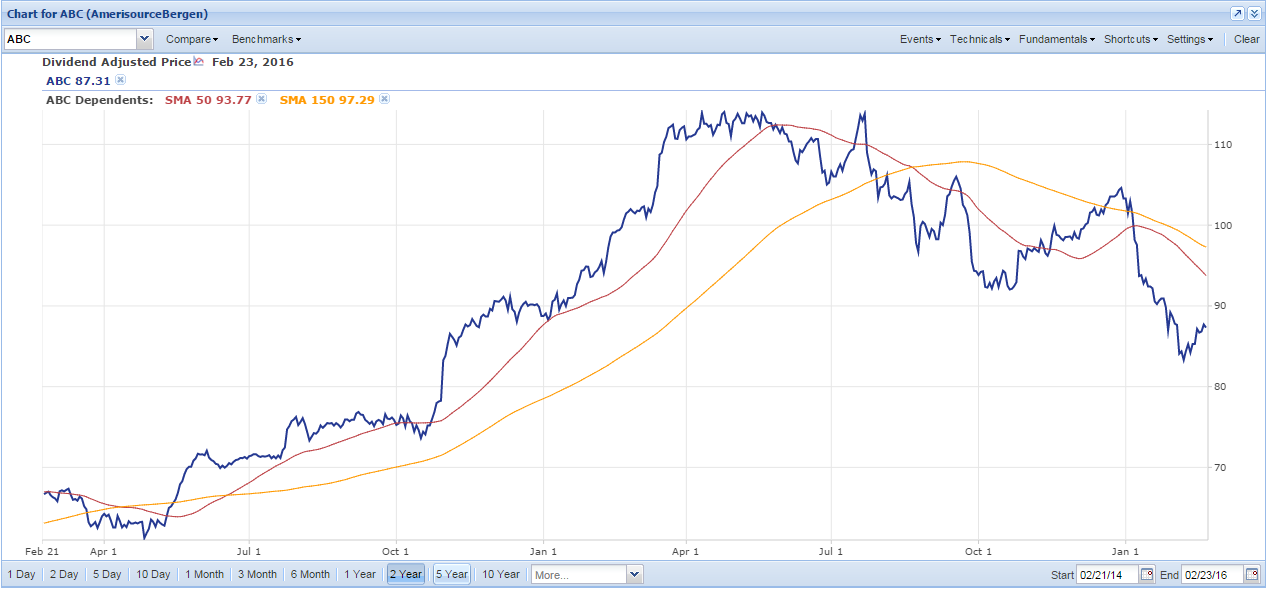 Analyst Estimates Change – Stock Rover Insight Panel – Analyst Tab – AmerisourceBergen (ABC)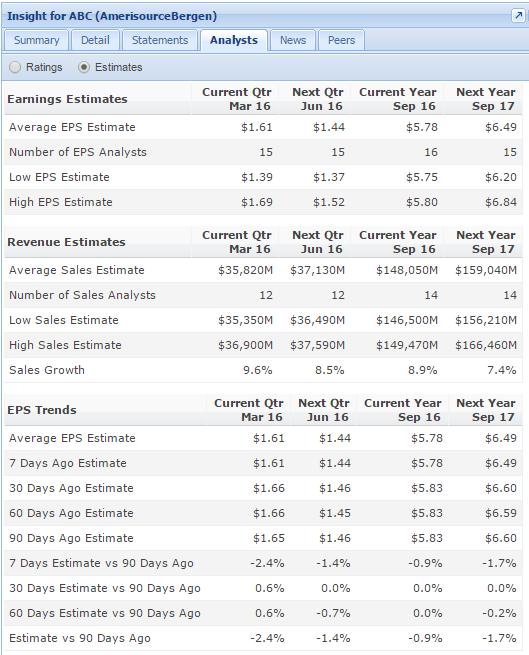 